4. Манифест ИФЛА для школьных библиотек (принят в 2000 году на 66 Генеральной конференции ИФЛА)5. Руководство ИФЛА/ЮНЕСКО по Манифесту ИФЛА для школьных библиотек (2001 г.)6. Манифест ИФЛА об Интернете (27.03.2002 г.)7. Руководство ИФЛА/ЮНЕСКО по Манифесту об Интернете (принят 68-ой Генеральной конференцией 23.08.2002 г.)Федеральные1. Конституция РФ от 25.12.1993 г. с изменениями от 30.12.20082. Манифест школьных библиотек РФ (принят 1-4.07.2007 г.)3. Гражданский Кодекс РФ, часть IV. Права на результаты интеллектуальной деятельности и средства индивидуализации. (принят 24.11.2006 г.)4. Федеральный список экстремистских материалов (дата создания 2007-2012 гг.)5. Рекомендации по работе с Федеральным списком экстремистских материалов от 29.12.2010 г. "О защите детей от информации, причиняющей вред их здоровью и развитию" в деятельности библиотек, обслуживающих молодёжь.6. Закон об Образовании (принят 10.07.1992 г.)7. Закон об Образовании (новая редакция  от 29.12.2012 г.)8. Примерное положение о библиотеке образовательного учреждения (от 23.03.2004 г.)9. Концепция развития библиотек ОУ РФ до 2015 года10. Федеральный закон о библиотечном деле от 29.12.1994 г. с изменениями на 3 июня 2009 г.11. Инструкция об учёте библиотечного фонда от 02.12.1998 г.12. Кодекс этики школьного библиотекаря РФ (от 1-4 .07.2007 г.)13. Приказ МО РФ от 31 марта 2014 года "Об утверждении федеральных перечней учебников, рекомендованных (допущенных) к использованию в образовательном процессе в образовательных учреждениях, реализующих образовательные программы общего образования и имеющих государственную аккредетацию, на 2014-2015 учебный год14. Федеральный перечень учебников (список) на 2014-2015 учебный годГосударственное бюджетное общеобразовательное учреждение школа- интернат «Олимпийский резерв» Курортного района Санкт-Петербурга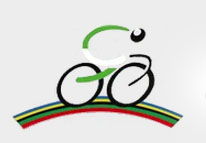 Семинар заведующих библиотеками и библиотекарей общеобразовательных учреждений Курортного района Санкт-ПетербургаТема: «Школьная библиотека в условиях реализации ФГОС общего образования».25 ноября 2014 г.197706, Санкт-Петербург, Сестрорецк, Приморское шоссе, дом 356, тел. (812) 437-34-60, 437-34-22, 437-25-35Программа семинара:09.30 – 10.00 - Регистрация 10.00 – 10.10 – Вступительное слово. «Визитная карточка ГБОУШИ «Олимпийский резерв».Н.А. Первухина, заместитель  директора по УВР ГБОУ ШИ ОР10.10 – 10.50 – «Использование образовательных ресурсов и сервисов издательства "Просвещение"  в условиях реализации ФГОС общего образования»Ю.В. Лисовская, Санкт-Петербургский филиал ОАО "Издательство "Просвещение"10.50- 11.20 – «Особенности работы библиотеки школы-интерната «Олимпийский резерв»  (из опыта работы)»И.И. Павлова, заведующая библиотекой ГБОУ ШИ ОР11.20-11.40 – «Вопросы комплектования фондов учебной и художественной литературы общеобразовательных учреждений района на 2015-2016 учебный год»Г.Б. Ларионова, методист ИМЦ11.40-12.10 – подведение итогов семинара, обмен мнениямиНормативно - правовые и организационные документы библиотеки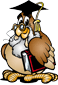 Уважаемые, коллеги! Здесь  перечислены нормативно-правовые и организационные документы,которые должны быть в каждой библиотекеДокументы, регламентирующие работу библиотеки образовательного учреждения РФ:Международные1. Всеобщая Декларация прав человека (принята Генеральной Ассамблеей ООН 10.12.1948 г.)2. Декларация прав ребёнка (принята Генеральной Ассамблеей ООН 20.11. 1959 г.)3. Конвенция ООН о правах ребёнка (принята Генеральной Ассамблеей ООН 20.11.1989 г.)